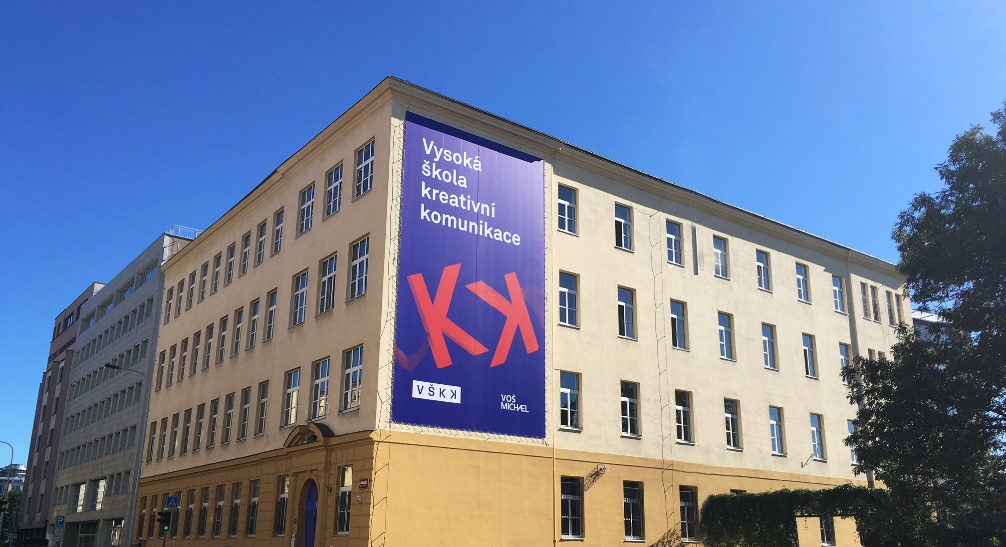 Výroční zpráva 
Vysoká škola kreativní komunikace
2017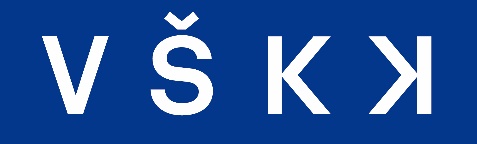 ObsahÚvod a historie VŠKK_________________________________________________11.	Základní údaje o vysoké škole______________________________________ 31.1	Úplný název vysoké školy + zkratka, sídlo	31.2	Organizační schéma vysoké školy	31.3	Poslání, vize a strategické cíle vysoké školy	31.4	Přístup k informacím, podpůrné zdroje a administrativa	41.5	Ochrana duševního vlastnictví	52.	Studijní programy, organizace studia a vzdělávací činnost_______________62.1	Akreditované studijní programy	62.2	Další vzdělávací aktivity a prezentace školy	73.	Studenti________________________________________________________ 83.1	Opatření pro snížení studijní neúspěšnosti	83.2	Opatření pro omezení prodlužování studia	83.3	Specifické stipendijní programy	83.4	Poradenské služby studentům	93.5	Podpora studentů se SVP a studujících rodičů	93.6	Podpora mimořádně nadaných studentů	93.7	Podpora studentů se socioekonomickým znevýhodněním	94.	Absolventi______________________________________________________105.	Zájem o studium_________________________________________________125.1	Charakter přijímacích zkoušek a jejich realizace	125.2	Spolupráce se středními školami v oblasti propagace	126.	Zaměstnanci____________________________________________________136.1	Kariérní řád pro akademické pracovníky	136.2	Rozvoj pedagogických dovedností akademických pracovníků	136.3	Podpora rodičů mezi zaměstnanci	137.	Internacionalizace_______________________________________________ 147.1	Účast studentů na zahraničních programech mobility	147.2	Integrace zahraničních členů akademické obce	148.	Výzkumná, vývojová, umělecká a další tvůrčí činnost vysoké školy________158.1	Propojení tvůrčí činnosti školy s činností vzdělávací	158.2	Zapojení studentů do tvůrčí činnosti	178.3	Účelové finanční prostředky na výzkum, vývoj a inovace	178.4	Podpora pracovníků na (post)doktorandských pozicích	188.5	Podíl aplikační sféry na tvorbě a uskutečňování studijních programů	188.6	Podpora horizontální (tj. mezisektorové) mobility studentů i akademických pracovníků a jejich vzdělávání směřující k rozvoji kompetencí pro inovační podnikání	189.	Zajišťování kvality a hodnocení realizovaných činností__________________1910.	Národní a mezinárodní excelence vysoké školy________________________ 2011.	Třetí role vysoké školy_____________________________________________2111.1	Působení v oblasti přenosu poznatků do praxe	2111.2	Regionální působení a význam vysoké školy	21Úvod a historie VŠKKVysoká škola kreativní komunikace v oblasti vizuální a reklamní tvorby navazuje na tradici školy Michael, kterou založil v roce 1994 spisovatel a reklamní tvůrce Zdeněk Štěpánek. Jedním z impulzů byl rovněž zánik Literární akademie, jejíž studenti i pedagogové mohli plynule pokračovat v započaté práci právě na VŠKK.Svým inovativním přístupem ke studiu i kvalitním personálním zajištěním si škola již během dvou let fungování získala renomé i ohlas mezi zájemci o vysokoškolské studium. Nadále prohlubuje komunikaci s uchazeči nejen prostřednictvím efektivních propagačních nástrojů, jako jsou webové či facebookové stránky a Twitter, ale také přímou komunikací na veletrzích vzdělání a dnech otevřených dveří. Jejich součástí je možnost získat veškeré relevantní informace od vedení školy i vyučujících všech oborů, kteří se akcí účastní, a také od studentů samotných. Kromě zmíněných aktivit spustila VŠKK v aktuálním roce také přednáškový cyklus Dny osobností přístupný rovněž veřejnosti.  Na pravidelných přednáškách vystupují osobnosti z kreativního průmyslu, jejichž výběr průběžně pokrývá všechny disciplíny vyučované na škole – od vizuální tvorby a vystoupení spisovatelů a profesionálů z oblasti mediálního průmyslu až po výrazné osobnosti z oblasti marketingu. Propagace školy tímto způsobem nabývá vzdělávacího a osvětového charakteru, směřuje k ukotvení pojmu kreativní průmysl a osvětlení široké škály profesí, které tato oblast zahrnuje. Škola připravuje další aktivity podporující tuto vizi, osvětovou i výzkumnou činnost v tomto odvětví.Kvalitní personální obsazení je rovněž devízou každodenní výuky. Vyučující jsou nejen vzdělaní a s pedagogickými zkušenostmi, ale také s mnohaletou praxí v dané oblasti. Z mnohých lze zmínit garanty obou oborů prof. Arnošta Goldflama (Literární tvorba) a doc. Vladimíra Kozlíka (Vizuální tvorba), vedoucí jednotlivých ateliérů 
MgA. Mariana Beneše, Ph.D., (Fotografie a audiovize), MgA. Miroslava Roubíčka (Grafický a mediální design) nebo Ing. Martina Hřebačku (Animace a vizuální efekty). Během roku 2017 vyučovali jednotlivé kreativní ateliéry také další výrazné osobnosti: scenáristiku Tomáš Baldýnský či grafický design Prokop Sirotek a Antonín Kopp. Pravidelná obměna vyučujících v jednotlivých ateliérech a hosté, kteří je navštěvují, umožňují studentům setkat se s širokou škálou přístupů ke kreativním aktivitám.Naplňuje se tak rovněž idea školy vychovávat absolventy připravené pro práci v mnoha profesích kreativního průmyslu, poskytnout autorsky zaměřeným studentům prostor pro rozvoj vlastního talentu kombinovaný s osvojením si řemeslných postupů, které jim případně umožní vedle autorské tvorby najít uplatnění i v komerčním sektoru. Škola proto také klade důraz na spolupráci s aplikační sférou. Struktura i obsah studia se dále rozvíjí v diskusi s partnerskou Asociací komunikačních agentur, která poskytuje nejen své personální kapacity pro výuku, ale také prostor pro realizace praxí studentů s výhledem na budoucí profesní uplatnění. Reprezentanti všech oblastní kreativního průmyslu jsou taktéž zastoupeni v poradních orgánech akademického i ekonomického vedení školy a podílejí se na aktualizaci obsahu studia s ohledem na nové trendy ve sféře kreativního průmyslu a poptávky zaměstnaneckých subjektů. Dalším významným krokem k uplatnění studentů v praxi již během studia je založení školní reklamní agentury (Kreativní Kancl), která aktivně vyhledává různorodé zakázky od reálných klientů, které pak sami studenti zpracovávají pod patronací Martina Charváta a dalších profesionálů z oboru, kteří se školou spolupracují.V neposlední řadě je prioritou VŠKK internacionalizace, škola byla akreditována v rámci studijního programu Erasmus+ a v akademickém roce 2018/2019 se první studenti zúčastní výběrového řízení na zahraniční stáže ve vybraných společnostech. Škola prohloubila spolupráci s Evropskou asociací kreativních agentur (EACA), která již v minulém roce poskytla prostor pro pořádání letní školy, a jejímž aktuálním výsledkem je účast našich studentů na letní škole – The EACA International Summer Advertising School konané na Vídeňské univerzitě. Škola také navázala užší spolupráci s Evropským institutem pro vzdělávání v oblasti komerční komunikace (Edcom). VŠKK se 
i v tuzemsku začíná podílet větší měrou na výzkumu a rozvoji v oblasti vzdělání, zapojila se do projektu operačního programu MŠMT, jenž je spolufinancován Evropsku unií 
a jehož cílem je podpora inovace vyššího odborného vzdělání, se zaměřením na zlepšení kvality, efektivity vzdělání a odborné přípravy.Rozvoj, kterého škola dosáhla za pouhé dva roky, dokládá také zhruba trojnásobné zvýšení počtu studentů v aktuálním akademickém roce oproti roku minulému. Škola dodržela svůj závazek vůči studentům bývalé Literární akademie, kterým umožnila kvalitně dostudovat, zároveň ale v krátkém časovém úseku při zpracování akreditace byla schopna obohatit program a strukturu jejich výuky 
o disciplíny, jež zvyšují jejich možnosti uplatnění.V Praze 29. června 2018                                                                                        Ing. Milan Medek                                                                                        rektorZákladní údaje o vysoké školeÚplný název vysoké škola + zkratka, sídloVysoká škola kreativní komunikace, s. r. o. (VŠKK) Na Pankráci 420/54, Praha 4, 140 00Organizační schéma vysoké školy Správní orgány Jednatelé KvestorkaAkademické orgány Rektor Akademická rada Prorektor pro studijní záležitostiStudijní odděleníProrektor pro uměleckou činnostInformační centrum (knihovna, studovna)Katedra Vizuální tvorby a marketingových komunikacíKatedra Literární tvorbyKatedra společenských věd a cizích jazykůPoslání, vize a strategické cíle vysoké školyDlouhodobým záměrem a posláním VŠKK je poskytnout kvalitní a moderně pojaté vysokoškolské vzdělání v oblasti umělecké činnosti a reklamy v oborech Vizuální tvorba, Literární tvorba a Marketingové komunikace a v souladu s tím rozvíjet adekvátní tvůrčí a vědeckou činnost. V současné době je VŠKK jedinou vysokou školou v České republice, která poskytuje soustavné vzdělání v oblasti tvůrčího psaní.VŠKK staví na zkušenosti severských a britských škol, které vychovávají studenty pro práci v mediální a reklamní sféře. VŠKK propojuje slovesné a vizuální umění s praktickým provozem reklamních agentur, grafických studií, vydavatelských firem a mediálních institucí. V akademickém roce 2017/2018 již probíhala také výuka v rámci oboru Kreativní marketing a komunikace pod záštitou studijního oboru Vizuální tvorba. Studenti, kteří školu absolvují, získají široký rozhled v řadě odvětví a najdou uplatnění jako novináři, PR pracovníci, textaři, kreativní ředitelé, projektoví manažeři, moderátoři, scenáristé, grafici, designéři, fotografové či animátoři.Cílem školy je prostřednictvím absolventů i řadou vlastních aktivit zlepšit úroveň vizuální i verbální komunikace v českém prostředí. Proto je ve výuce kladen značný důraz na rozvíjení komunikačních schopností a dovedností v nejširším slova smyslu. Absolvent VŠKK v sobě spojuje schopnosti dovedného, vzdělaného a teoreticky poučeného praktika na straně jedné a invenčního tvůrce na straně druhé. Má nadprůměrnou schopnost přečíst, analyzovat a interpretovat text i vizuální podněty, zaujmout k nim kritické stanovisko a prezentovat je na patřičné úrovni. Perfektně zvládá komunikaci písmem i obrazem, orientuje se ve všech oblastech mediální komunikace s přesahem do moderních technologií a je dobře jazykově vybaven.S ohledem na zajištění a zvyšování úrovně kvality vzdělávání je klíčovou osobou garant studijního programu, který se podílí na pravidelném hodnocení výuky a vyjadřuje se k němu. V zájmu kvalitního uskutečňování a perspektivního utváření daného studijního programu garant studijního programu konzultuje 
a koordinuje svou činnost s rektorem, s příslušnými akademickými pracovníky, s vedoucími příslušných výukových pracovišť a kateder i s garanty věcně blízkých studijních programů.VŠKK má rovněž ambice stát se atraktivním centrem vzdělávacích a tvůrčích aktivit – nejen v rámci Prahy 4. Vytváří inspirativní prostředí, ve kterém se potkávají lidé se zájmem o literaturu, vizuální umění, reklamní tvorbu a její praktické marketingové využití v komerční komunikaci. Přístup k informacím, podpůrné zdroje a administrativaPodle § 18 zákona č. 106/1999 Sb., o svobodném přístupu k informacím, má VŠKK na webových stránkách sekci Úřední deska, kde jsou zveřejněny všechny povinné informace. Žádosti o informace jsou vyřizovány v souladu se zákonem.Centrální studijní infomační systém Moggis umožňuje vedení celé studijní agendy VŠ a generování souboru pro SIMS (Sdružené Informace Matrik Studentů) 
a ÚIV (Ústav pro Informace ve Vzdělávání). Nepřetržitý provoz je zajištěn přes webové rozhraní. Data jsou pravidelně zálohována sedm dní v týdnu (minimálně jednou za 24 hodin). Na webovém rozhraní poskytuje přístup pro studenty, učitele i uchazeče. Systém je chráněn heslem, celá internetová část je provozována pod zabezpečeným přenosem. Škola disponuje vlastní knihovnou, která má 5000 knihovních jednotek: knihy (4000), časopisy (400) a další publikace (600). Studenti zde naleznou nejen odborné výtisky z oblasti jazykové, literární, historické, vědy a umění, ale i knihy zaměřující se na nová média, fotografii, divadlo nebo filozofii. Samozřejmě zde nechybí ani česká či světová beletrie a poezie. Oblast reklamy a marketingu je zastoupena knihami z archivu pana Ing. Ladislava Kopeckého, který škole daroval na 80 svazků knih tohoto tématu. Dále jde o knihy z archivu Zdeňka Štěpánka a  v neposlední řadě o publikace Art Directors Clubu ČR. Kvalita knihovny je dána převážně tím, že VŠKK disponuje celým knižním fondem zaniklé Literární akademie Josefa Škvoreckého, který odkoupila a postupně doplňuje reklamními a vizuálně zaměřenými žánry.Ochrana duševního vlastnictvíŠkola využívá standardní software pro posuzování shody s jinými díly, ale 
s ohledem na skutečnost, že práce vznikají v rámci kreativních dílen a ateliérů, zaručuje jejich původnost již proces vzniku.Veškerá díla studentů (literární, výtvarná, projektová a jiná ve smyslu zákona č. 121/2000 Sb., o právu autorském, o právech souvisejících s právem autorským 
a o změně některých zákonů – autorský zákon) vytvořená za součinnosti VŠKK jsou tzv. školním dílem ve smyslu ustanovení § 60 zákon č. 121/2000 Sb., o právu autorském, o právech souvisejících s právem autorským a o změně některých zákonů (autorský zákon). VŠKK je oprávněna s těmito díly ve smyslu citovaného zákona dále disponovat.Studijní programy, organizace studia a vzdělávací činnostAkreditované studijní programy VŠKK měla v akademickém roce 2017/2018 akreditovaný jeden bakalářský studijní program Vizuální a literární umění, obory: Literární tvorba a Vizuální tvorba (specializace: Marketingové komunikace, Fotografie a audiovize, Grafický a mediální design, Animace a vizuální efekty). Požadavek na vznik nového studijního programu vychází ze vzdělávacích potřeb a dlouhodobého záměru vysoké školy. Návrh může být vznesen na základě požadavku akademických i správních orgánů, případně spolupracujících subjektů z praxe, jako je např. AKA. K návrhu se vyjadřuje rektor, Akademická rada VŠKK 
a jednatel. V roce 2017 byl s ohledem na specifičnost vzdělávací oblasti připraven k akreditaci nový vzdělávací program Kreativní marketing a komunikace (specializace: Kreativní marketing, Management v kreativním průmyslu a On-line marketing), jenž bude realizován samostatně od akademického roku 2018/2019.Studijní program Vizuální a literární umění se řídí metodikou výstupů z učení v souladu s Národním referenčním rámcem terciálního vzdělávání. Vycházíme tak vstříc požadavkům kompatibility podle evropského systému převodu kreditů ECTS. Počty kreditů odrážejí nejen náročnost předmětu z hlediska času, který musí student vynaložit na splnění zadání, ale též míru kreativity a vlastních originálních přístupů, které do splnění zadání musí vnést. Většina částí studijního plánu jsou povinné, jiné si student může splnit, resp. vybrat dle vlastního uvážení (povinně volitelné – zajišťující rozlišení specializací), a volitelné předměty, jejichž nabídka je sestavena tak, aby jednak doplňovala obsah povinných a povinně volitelných předmětů a zároveň dala možnost nahlédnout do jiného oboru.Uznávání studijních povinností splněných na jiné vysoké škole v ČR nebo v zahraničí (např. v rámci programu Erasmus) je prováděno v souladu se stupnicí pro hodnocení, která je definována mezinárodně srovnatelným systémem klasifikace ECTS. Při zachování náplně studia a celkového rámce studijního programu je každoročně studium aktualizováno tak, aby byl co nejefektivněji naplněn profil studenta jednotlivých oborů (specializací).Další vzdělávací aktivity a prezentace školyŠkola nabízí intenzivní kurzy češtiny pro cizince a rozšířenou výuku anglického jazyka mimo rámec studijních plánů. Další vzdělávací aktivitou je literární soutěž pro středoškoláky „Nebojte se Polednice“, jejíž první ročník připravila VŠKK za podpory Knihkupectví Neoluxor, Divadla Na Zábradlí a Spolku Dobrá čeština.Studenti se dále podílí na organizaci a personálním zajištění množství různorodých akcí, které slouží k propagaci VŠKK: dny otevřených dveří, seznamovací kurz pro 1. ročníky, Gaudeamus, cyklus Dny osobností, vánoční večírky a další. Aktivně se také podílejí na tvorbě příležitostí pro další prezentaci školy (např. studentské blogy).StudentiOpatření pro snížení studijní neúspěšnostiVedení školy věnovalo v průběhu akademického roku 2017/2018 pozornost studentům, kteří měli problémy s plněním studijních povinností v jednom nebo více předmětech. Jako soukromá vysoká škola považujeme za samozřejmý individuální přístup ke studentům a flexibilní řešení jejich problémů. Příčiny neúspěšnosti odhalujeme formou evaluací a individuálních konzultací. Studentům zatíženým finančními, zdravotními a osobními problémy poskytujeme úlevy finančního i studijního charakteru (rozložení školného, přesunutí studijních povinností, doučování apod.). VŠKK také nabízí možnost vytvoření individuálního studijního plánu. Opatření pro omezení prodlužování studiaPedagogové mají dostatek prostoru věnovat se specifickým potřebám studentů a přizpůsobit jim strukturu výuky. Na rozdíl od většiny soukromých škol si VŠKK zachovala přijímací zkoušky, které nám poskytují možnost nepřijmout do studia uchazeče bez dostatečných předpokladů a motivace, u nichž je reálné nebezpečí, že školu nedokončí v řádném termínu či vůbec. Specifické stipendijní programy VŠKK disponuje vlastním stipendijním programem, jehož podmínky jsou stanoveny Stipendijním řádem (prospěchové, ubytovací, sociální). Účelově je studentům poskytováno mimořádné stipendium za významný podíl na zvyšování prestiže VŠKK a její úspěšnou reprezentaci, které může být přiznáno i formou snížení ceny školného.Za vynikající studijní výsledky byla v akademickém roce 2017/2018 přiznána prospěchová stipendia prvním studentům napříč specializacemi. Dále byla též  v období od 1. září 2017 do 31. prosince 2017 vyplacena částka 30 240 Kč v rámci dotace na stipendia podle § 91 odst. 2 písm. e) zákona o vysokých školách (ubytovací stipendia).Poradenské služby studentům VŠKK zajišťuje informovanost studentů prostřednictvím studijního oddělení (viz Agenda SO), odbornou a konzultační činnost poskytují pedagogové v součinnosti s prorektorem pro studijní záležitosti dle specifických potřeb jednotlivých studentů. Podpora studentů se SVP a studujících rodičůPodpora studentů se specifickými potřebami vychází z aktuálních možností VŠKK. Studenti se specifickými potřebami mohou požádat o individuální studijní plán, který bude odpovídat jejich potřebám v závislosti na typu a rozsahu postižení. Ke standardům VŠKK patří individuální přístup ke studentům se specifickými potřebami (navýšení času při zkoušení, volba formy zkoušení, individuální studijní plán, studijní materiály v elektronické podobě apod.). Zároveň škola připravuje rozšíření bezbariérového přístupu a další podporu studentů se SVP.Studující rodiče jsou podporování v rámci možnosti nastavení individuálního studijního plánu, který lépe vyhovuje jejich časovým možnostem. Pokud se nacházejí v problematické socioekonomické situaci, škola jim vychází vstříc nabídkou rozložení školného. Každá žádost je vždy individuálně projednána s přihlédnutím k aktuálnímu stavu.Podpora mimořádně nadaných studentůPro nadané studenty škola zajišťuje reálné kreativní zakázky a zprostředkovává jim kontakt s etablovanými firmami a institucemi, které jsou jejich potenciálními zaměstnavateli (počínaje reklamními agenturami spojenými v AKA, přes knižní a periodická vydavatelství až po Ústav české literatury AV). Stejnému účelu slouží i školní reklamní agentura. Podpora studentů se socioekonomickým znevýhodněnímStudenti se socioekonomickým znevýhodněním jsou informováni o legislativní možnosti požádat o sociální (podle § 91 odst. 3 zákona o vysokých školách) a ubytovací (podle § 91 odst. 2 písm. e) zákona o vysokých školách) stipendia.Absolventi VŠKK je nová škola a od počátku své existence spolupracuje se společnostmi a institucemi, ale také s asociacemi a profesními sdruženími. Studijní program Vizuální a literární umění byl koncipován s ohledem na aktuální trendy na trhu práce. Na přípravě studijních plánů se podíleli odborníci z Asociace komunikačních agentur. Díky jejich zkušenostem se zaměstnáváním čerstvých absolventů českých vysokých škol se podařilo nastavit profil absolventa 
s ohledem na jeho uplatnitelnost v kreativním průmyslu, což je nejrychleji rostoucí trh pracovních příležitostí v Evropě, USA a Kanadě (podle oficiálních průzkumů Evropské unie dosáhne v roce 2020 v zemích EU počet pracovních míst v tomto segmentu čísla 9,307,000). Při realizaci studijního programu je kladen důraz na to, aby se studenti i nad rámec povinné praxe zapojovali do kreativních projektů garantovaných institucemi, s nimiž škola navázala spolupráci. To se děje zejména v rámci kreativních dílen či přípravy klauzurních a závěrečných prací. Studenti se již zapojili do řady reklamních projektů, pracují na částečný úvazek v ČT, v celostátních periodikách, v reklamních agenturách, několik studentů oboru Literární tvorba už během studia našlo uplatnění v ÚČL AV ČR.Z partnerství s AKA vyplývá pro VŠKK i možnost spolupráce s desítkami reklamních, mediálních, digitálních a aktivačních agentur, které asociace sdružuje a které jsou potencionálními zaměstnavateli budoucích absolventů školy. Na konci června 2018 bude mít VŠKK své první absolventy připravené na působení v profesích oboru Literární tvorba, a proto v roce 2017 proběhla na škole série workshopů a přednášek („DNY OSOBNOSTÍ“). Základna vyučujících z řad externistů (předních odborníků v oboru kreativního marketingu, médií, vizualizace a literární tvorby) již sama předurčuje uplatnění absolventů na bázi zaškolení budoucích spolupracovníků našich specialistů v rámci jejich soukromých aktivit a projektů. Sledování úspěšnosti uchazečů, studentů a absolventů bude měřeno ve spolupráci s institucemi a subjekty, s nimiž škola spolupracuje v rámci odborné praxe (AKA, AČRA, mediální vydavatelství, Česká televize, Český rozhlas, Ústav české literatury AV ČR aj.), jejichž prostřednictvím bude studentům VŠKK nabízená spolupráce 
s konkrétními subjekty na základě jejich požadavků. Každý rok bude škola v rámci hodnotící zprávy uvádět úspěšnost svých studentů a absolventů v rámci jejich zapojení do pracovního procesu. Jsme si vědomi, že mírou kvality vzdělání je úspěšnost absolventů.Škola průběžně vytváří na sociálních sítích skupiny, které umožňují sledovat aktivity studentů. Podobné skupiny budou zakládány i pro absolventy, abychom měli přehled o jejich dalším rozvoji a uplatnění.Všechny výše zmíněné aktivity jsou závislé na loajalitě studentů ke škole, což je jeden z důležitých cílů, jehož škola může dosáhnout nejen kvalitním obsahem studia, ale i širokou nabídkou mimoškolních aktivit. Plánováno je založení spolku absolventů VŠKK, který by pomáhal udržovat osobní i pracovní vazby mezi absolventy a současně by škole poskytoval zpětnou vazbu.VŠKK již v prvním roce své existence evidovala desítky nabídek příležitostné spolupráce i trvalého zaměstnání pro studenty kreativních disciplín. Od roku 2016 se již řada studentů pod vedením vedoucích ateliérů zapojila do reálných zakázek. V tomto trendu koordinované spolupráce s firmami bude škola pokračovat i v dalších letech.S ohledem na internacionální charakter profesí, pozic a zaměstnavatelů zaujímá ve studijních plánech významné místo výuka oborové angličtiny, komunikačních a prezentačních dovedností v českém i anglickém jazyce či kultura psaného a mluveného projevu. Zájem o studiumCharakter přijímacích zkoušek a jejich realizacePřijímací zkoušky mají charakter pohovoru, který prověřuje především uchazečův talent ke zvolenému oboru (specializaci), motivaci ke studiu, autorské a profesní ambice i obecné studijní předpoklady (všeobecný přehled). Zkouška je zajišťována akademickými pracovníky školy ve spolupráci s odborníky z praxe.Spolupráce se středními školami v oblasti propagaceVŠKK si při svém založení vypracovala strategii propagace školy a studia, která efektivně využívá všech dostupných forem a komunikačních kanálů. Na svých webových a facebookových stránkách komunikuje s uchazeči o studium, má připravenou sadu audiovizuálních prezentací pro veletrhy vzdělávání a dny otevřených dveří, které jsou obohaceny o řadu nestandardních formátů: ukázkové ateliéry pro uchazeče, popularizační přednášky význačných osobností oboru, besedy se studenty apod.Do propagace školy se zapojují i studenti. Od roku 2016 probíhá na mimopražských středních školách a gymnáziích série literárních workshopů zaměřených na téma umění v totalitě, které zajišťovali vyučující a studenti oboru Literární tvorba. Osvědčila se rovněž spolupráce s regionálními knihovnami, pro něž v roce 2017 VŠKK připravila sérii autorských čtení studentů a tematické přednášky. Velmi dobře se osvědčuje také spolupráce se stávajícími studenty, kteří provozují vlastní blogy či Youtube účty, na kterých mají velké množství příznivců, 
a tedy potencionálních uchazečů o studium na VŠKK. S těmito studenty je navázána úzká spolupráce (nastaveny vzájemně výhodná pravidla a benefitní program) s ohledem na propagaci a další možnost pokrytí forem komunikace s kreativci z řad absolventů středních škol.K propagaci školy sloužil také studentský časopis Povstalec, který vycházel v tištěné i elektronické verzi a na němž se podíleli studenti obou oborů.Dalším projektem VŠKK zaměřeným na zájemce o kreativně-marketingové disciplíny byla „PEVNOST BOYARD“ – skupiny středoškoláků si v ateliérech VŠKK mohly zábavnou formou vyzkoušet jednotlivé kroky přípravy kreativní kampaně.VŠKK se prezentovala i na veletrhu vysokých škol GAUDEAMUS (Brno, Praha).Zaměstnanci Kariérní řád pro akademické pracovníkyOdměňování zaměstnanců bylo v roce 2017 založeno na dílčích složkách mzdy (fixní a pohyblivá). Rozvoj pedagogických dovedností akademických pracovníkůVšichni akademičtí pracovníci se průběžně věnují zkvalitňování svých praktických, vědeckých a pedagogických dovedností. Pod záštitou garantů studijních oborů realizují svou tvůrčí a publikační činnost. Mnoho externích spolupracovníků i interních zaměstnanců dokončuje svou doktorandskou činnost, a tím zvyšují standard i prestiž poskytovaného studia. Podstatné je především propojení akademické půdy s reálným světem práce pro přední grafická, fotografická a animační studia, vydavatelství a reklamní agentury.Podpora rodičů mezi zaměstnanci Zaměstnancům s rodičovskými povinnostmi je umožněno nastavení flexibilní pracovní doby. InternacionalizaceÚčast studentů na zahraničních programech mobilityZkušenosti se zahraničním studiem považuje VŠKK za jednu z klíčových vzdělávacích aktivit, a proto je zapojena do spolupráce s agenturami, které organizují stáže a praxe pro studenty a absolventy v rámci projektu Erasmus+. První výběrová řízení pro studenty, kterým bude zprostředkována a financována možnost stáže (dle vlastního výběru či výběru z mnoha partnerských subjektů), proběhnou v akademickém roce 2018/2019. V souladu s požadavky programu a zároveň se Studijním a zkušebním řádem VŠKK byl vypracován systém uznávání kreditů získaných za předměty absolvované během studia v zahraničí.Integrace zahraničních členů akademické obceNa VŠKK studují v akademickém roce 2017/2018 zahraniční studenti ve studijním programu, který je realizován v prezenční formě a v českém jazyce. Je zajištěna systematická podpora především v oblasti jazykového vzdělávání (kurzy českého jazyka pro cizince) a také mezikulturní komunikace. Probíhá též příprava akreditace studijních programů v anglickém jazyce pro širší zapojení mezinárodní komunity studentů a za účelem usnadnění přestupů studentů z jiných VŠ a VOŠ, které již mají cizojazyčné studijní programy. Výzkumná, vývojová, umělecká a další tvůrčí činnost vysoké školyPropojení tvůrčí činnosti školy s činností vzdělávacíPropojení tvůrčí a vzdělávací činnosti je jednou ze základních vzdělávacích strategií školy. Náplň a záměr Vysoké školy kreativní komunikace spočívá explicitně v rozvoji umělecké, vývojové a další tvůrčí činnosti. Škola vychovává tvůrce, kteří se budou profilovat v oblasti umělecké i užitné, kreativní, obrazové a verbální komunikace, v současných moderních technologiích, v postprodukci a jejích možnostech, stejně jako v nových médiích a multimediálních oblastech. Pilířem studia jsou tvůrčí dílny a ateliéry, v nichž studenti uplatňují znalosti a dovednosti získané v ostatních předmětech při práci na reálných projektech. Po celou dobu studia posluchači zpracovávají konkrétní vzdělávací, žánrová a reklamní zadání. VŠKK soustavně komunikuje s řadou podnikatelských subjektů, institucí a neziskových organizací, které přicházejí s různými nabídkami spolupráce na skutečných zakázkách. Vyučující kreativních disciplín jsou tvůrčí osobnosti, které se věnují vlastní umělecké činnosti a část svých aktivit realizují v rámci školních zadání.Umělecké výstupy VŠKK v roce 2017Vizuální tvorba: „12“, Czech Photo Centre, Praha (16. 1. – 19. 2.)doc. Mgr. Vladimír Kozlík – garant oboruMgA. Marian Beneš, Ph.D. – vedoucí katedryICP Alumni Slideshow Exhibition, International Center of Photography Alumni, ICP Museum, New York City (28. 2.)MgA. Marian Beneš, Ph.D. – vedoucí katedryWorld Photographic CupMgA. Marian Beneš, Ph.D. – vedoucí katedry, kapitán soutěžeLeontinka – aukce darovaných fotografií pro nadaci, Praha (20. 4.)doc. Mgr. Vladimír Kozlík – garant oboruMgA. Marian Beneš, Ph.D. – vedoucí katedryPrague Photo, Kafkův dům, Praha (25. – 30. 4.)        doc. Mgr. Vladimír Kozlík – garant oboru, kurátor festivalu        + studenti VŠKKFOMEI Top, Fomei, s. r. o., Hradec Králové (21. – 22. 9.) MgA. Marian Beneš, Ph.D. – vedoucí katedryDetail 27X, Malá galerie České spořitelny, Kladno (6. 9. – 3.10.)doc. Mgr. Vladimír Kozlík – garant oboruMgA. Marian Beneš, Ph.D. – vedoucí katedryFoto Expo, Národní dům na Vinohradech, Praha (21. 10.) MgA. Marian Beneš, Ph.D. – vedoucí katedryCertifikace QEP / MQEP, Řím (listopad)MgA. Marian Beneš, Ph.D. – vedoucí katedry, člen odborné komiseCzech Press Photo, Staroměstská radnice, Praha (22. 11. – 30. 1.)doc. Mgr. Vladimír Kozlík – garant oboruLiterární tvorba:Hrůza v Brně, Divadlo Bolka Polívky, Brno         prof. MgA. Arnošt Goldflam – garant oboru, autor a režisér Dámská šatna, Divadlo u Valšů, Prahaprof. MgA. Arnošt Goldflam – garant oboru, autor a režisér Drazí v Chomutově, Národní divadlo Brnoprof. MgA. Arnošt Goldflam – garant oboru, spoluautor „Je to přijatelné“ – veřejné čtení literárního pásma z díla Karla PeckyKnihovna Václava Havla, Praha (13. 3.)Festival Malostranské dvorky, Praha (28. 5.)Kolokvium o životě a díle Karla Pecky, Praha (23. 11.)MgA. Daniel Kubec – vedoucí katedry, autor+ studenti VŠKKZapojení studentů do tvůrčí činnostiStudenti VŠKK se zapojují do tvůrčí činnosti školy v rámci svých studijních povinností, mezi něž patří práce na komerčních i nekomerčních zakázkách. Vizuální tvorba: FEP Photographer of the YearHiep Duong Chi – oceněný student VŠKKLiterární tvorba:„Čtení ve vlaku“příměstské vlaky City Elephant+ Kavárna Neoluxur, Hlavní nádraží Praha (18. – 21. 9.)MgA. Daniel Kubec – vedoucí katedry+ studenti VŠKK„Bylo toho dost“ – veřejné čtení literárního pásma z díla Karla Pecky + autorské čtení studentů Literární tvorbyFestival Kulturní noc, Gymnázium a hudební škola hl. m. Prahy (4. 10.)MgA. Daniel Kubec – vedoucí katedry+ studenti VŠKKÚčelové finanční prostředky na výzkum, vývoj a inovaceVŠKK nezískala v roce 2017 na výzkum, vývoj a inovace žádné účelové finanční prostředky. Podpora pracovníků na (post)doktorandských pozicíchŠkola cíleně podporuje zájem svých pedagogů o zvyšování kvalifikace a odbornosti. Poskytuje jim dostatečný časový a organizační prostor pro postgraduální studium, které je realizováno na externím akademickém pracovišti.Podíl aplikační sféry na tvorbě a uskutečňování studijních programůStruktura i obsah studia realizovaného na VŠKK byly nastaveny ve spolupráci s Asociací komunikačních agentur. Propojení s aplikační sférou je jednou z priorit dlouhodobého záměru VŠKK. Vztahy školy se zaměstnavatelskou veřejností jsou postaveny na bázi spolupráce a vzájemné podpory. Reprezentanti všech oblastí kreativního průmyslu jsou zastoupeni v poradních orgánech akademického i ekonomického vedení školy a podílejí se na průběžné aktualizaci obsahu studia s ohledem na současné trendy ve sféře komerční komunikace a poptávku zaměstnavatelských subjektů. Škola připravuje platformu pravidelných setkání akademických pracovníků a zástupců firem, profesních sdružení a institucí, které nabízejí studentům praktické stáže a patří k možným zaměstnavatelům absolventů oboru. Spolupráce s aplikační sférou se realizuje i zapojením odborníků z praxe do výuky.Podpora horizontální (tj. mezisektorové) mobility studentů i akademických pracovníků a jejich vzdělávání směřující k rozvoji kompetencí pro inovační podnikáníJedním z primárních úkolů VŠKK je pro akademický rok 2018/2019 nastavit účinný systém podpory horizontální mobility studentů a akademických pracovníků v souladu s Dlouhodobým záměrem vzdělávací a vědecké, výzkumné, vývojové a inovační, umělecké a další tvůrčí činnosti pro oblast vysokých škol na období 2016–2020, který vypracovalo MŠMT. Vzhledem k úzkému propojení VŠKK s aplikační sférou a díky partnerství podnikatelských subjektů z oblasti kreativního průmyslu tvoří horizontální mobilita studentů i pedagogů přirozený základ vzdělávací strategie školy. Zajišťování kvality a hodnocení realizovaných činnostíVŠKK nastavila systém evaluace vzdělávacích procesů, který se realizuje formou anonymních dotazníků pro studenty. Studenti se vyjadřují k obsahu a struktuře studia, hodnotí práci vyučujících – kvalitu výkladu, odbornou fundovanost, schopnost zaujmout, individuální přístup, ochotu spolupracovat nad rámec výuky. V anketě mají též prostor pro zhodnocení zázemí školy (technické a materiální vybavení) a celkové atmosféry. Nejen studenti, ale i pedagogové dvakrát v průběhu semestru a jednou po jeho skončení reflektují chod školy (aktuálnost předmětů, organizační zabezpečení výuky a další). Hodnotí se také postoje pedagogických i nepedagogických pracovníků (zvláště studijního oddělení). Pro evaluaci jsou užity kvantitativní i kvalitativní ukazatele. Po sběru dat a jejich statistickém zpracování vyhodnocuje výsledky kolegium rektora a jsou přijata adekvátní opatření. Ta se po schválení jednatelem VŠKK bezodkladně realizují. Zaměstnance školy seznamují s výsledky a opatřeními vedoucí pracovníci (členové kolegia) podle svého zařazení. Výsledky jsou zveřejněny na intranetu 
a prezentovány rektorem na pravidelném setkání akademické obce. S ohledem na skutečnost, že data jsou anonymní, nelze zaručit úplnou zpětnou vazbu, ale v případě náznaků vážného problému se provádí na pokyn rektora specifické šetření. Konečným odrazem procesu hodnocení kvality je výroční zpráva VŠKK a její prezentace. Pro potřeby zpětné vazby a hodnocení kvality byla zřízena emailová schránka pripominky@vskk.cz. Pro závažnější problémy škola ustanovila funkci ombudsmana, kterou vykonává doc. PhDr. Ivo Zapletal, CSc.VŠKK zároveň provádí průběžnou kontrolu hospodaření podle vnitřního kontrolního systému. V roce 2017 proběhla inventarizace majetku školy.Národní a mezinárodní excelence vysoké školyVŠKK vyvíjí v oblasti mezinárodní spolupráce systematickou aktivitu. Strategie rozvoje je postavena na čtyřech klíčových aktivitách: (1) internacionalizaci studijních programů, (2) zvyšování zahraničních mobilit studentů, akademických a administrativních pracovníků, (3) aktivní zapojení do mezinárodních partnerství a sítí, (4) účast na mezinárodních projektech.Internacionalizace studijních programů, především formou joint-degrees, a zvyšování zahraničních mobilit jsou koncipovány jako dílčí cíle dlouhodobého záměru (v rámci projektu Erasmus+). VŠKK již začala aktivně navazovat a rozvíjet vztahy s konkrétními VŠ z Evropy (Slovensko, Německo) a také z USA (New York Film Academy), u nichž je případná realizace joint-degrees jednou z možných forem další spolupráce.VŠKK podniká konkrétní kroky v rámci zapojení se do mezinárodních partnerství, a to především v podobě profesních a vzdělávacích asociací, jež jsou tematicky blízké zaměření školy, jako je např. Evropská asociace programů tvůrčího psaní (EACWP) a Evropského institutu pro vzdělání v oblasti komerční komunikace (Edcom). Vysoká škola kreativní komunikace byla také oslovena americkou organizací EdVenture jako vhodný kandidát pro účast v příštím kole společného projektu se sociální sítí Facebook zaměřeného na boj proti projevům nenávisti. Třetí role vysoké školyPůsobení v oblasti přenosu poznatků do praxeV roce 2017 byla vytvořena interní reklamní agentura (KK), která garantuje propojení akademické půdy s komerční sférou a nabízí studentům uplatnění pro práci na reálných zakázkách – plní tak funkci inkubátoru pro start-up projekty směřující do oblasti kreativního průmyslu. Tyto i další připravované projekty by měly posílit spolupráci školy s vnějšími partnery za účelem zvyšování relevance výzkumu pro potřeby aplikační sféry dle doporučení MŠMT. Akademičtí pracovníci VŠKK publikují popularizační články v magazínu Marketing a média.Regionální působení a význam vysoké školyVŠKK deklaruje, že vychovává lidi pro kreativní průmysl. Jakožto vzdělávací instituce si stanovila za cíl informovat širší veřejnost o tomto dynamickém odvětví, jehož poptávka po kvalifikovaných zaměstnancích rok od roku roste a které nabízí uplatnění v atraktivních profesích a na solidních pozicích nejen v České republice, ale i ve všech zemích EU. K tomuto účelu si škola registrovala stránku “kreativniprumysl.cz”, která slouží jako portál pro podporu rozvoje kreativního průmyslu v českém prostředí. Bude obsahovat informace o aktuálních trendech v kreativním průmyslu, nabídky studia a zaměstnání. Současně bude platformou pro sdílení zkušeností špičkových kapacit z marketingových oborů. Tímto se škola stane klíčovým účastníkem veřejné debaty o rozvoji kreativního průmyslu v ČR, čímž potvrdí svou zakládající ideu: „VYCHOVÁVAT MLADÉ LIDI PRO RŮZNÁ ODVĚTVÍ KREATIVNÍHO PRŮMYSLU A JEJICH PROSTŘEDNICTVÍM KULTIVOVAT VEŘEJNÝ PROSTOR“. 